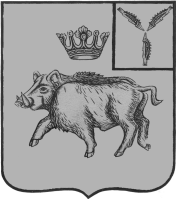 СОВЕТ БОЛЬШЕОЗЕРСКОГО МУНИЦИПАЛЬНОГО ОБРАЗОВАНИЯ БАЛТАЙСКОГО МУНИЦИПАЛЬНОГО РАЙОНАСАРАТОВСКОЙ ОБЛАСТИСемидесятое  заседание Совета четвертого созываРЕШЕНИЕот 13.03.2023  № 353	с. Б-ОзеркиО внесении изменений в решение Совета Большеозерскогомуниципального образования от 23.03.2018 №272«О порядке  размещения сведений о доходах, расходах, об имуществе и обязательствах имущественного характера лиц, замещающих муниципальные должности в Большеозерском муниципальном образовании Балтайского муниципального района Саратовской области, и членов их семей в информационно-телекоммуникационной сети "Интернет" и представления их для опубликования средствам массовой информации»В соответствии с Федеральным законом от 06 октября 2003 года          № 131-ФЗ «Об общих принципах организации местного самоуправления в Российской Федерации», Федеральным законом от 25 декабря 2008 года       № 273-ФЗ «О противодействии коррупции», руководствуясь Уставом Большеозерского муниципального образования Балтайского муниципального района Саратовской области, Совет Большеозерского муниципального образования РЕШИЛ:     1. Внести в решение Совета Большеозерского муниципального образования Балтайского муниципального района Саратовской области от 23.03.2018 № 272 «О порядке  размещения сведений о доходах, расходах, об имуществе и обязательствах имущественного характера лиц, замещающих муниципальные должности в Большеозерском муниципальном образовании Балтайского муниципального района Саратовской области, и членов их семей в информационно-телекоммуникационной сети "Интернет" и представления их для опубликования средствам массовой информации», следующее изменение:    1.1. В приложении к решению:1) пункта 1 изложить в  следующей редакции:«1. Настоящим Порядком устанавливаются правила размещения сведений о доходах, расходах, об имуществе и обязательствах имущественного характера лиц, замещающих муниципальные должности в Большеозерском муниципальном образовании, их супругов и несовершеннолетних детей (далее — сведения о доходах, расходах, об имуществе и обязательствах имущественного характера) на официальном сайте администрации Балтайского муниципального района Саратовской области, сайте администрации Большеозерского муниципального образования,  в информационно-телекоммуникационной сети "Интернет" и представлению этих сведений общероссийским средствам массовой информации для опубликования в связи с их запросами.
Действия настоящего Порядка распространяются на следующих лиц, замещающих муниципальные должности:- членов выборного органа местного самоуправления, выборное должностное лицо местного самоуправления (в т.ч. главу муниципального образования);- члена избирательной комиссии Большеозерского муниципального образования, действующей на постоянной основе и являющейся юридическим лицом, с правом решающего голоса.2. Настоящее решение вступает в силу со дня его обнародования.       3. Контроль за исполнением настоящего решения возложить на постоянную комиссию Совета Большеозерского муниципального образования по вопросам местного самоуправления.Секретарь Совета Большеозерского муниципального образования                                          Л.С. Галкина